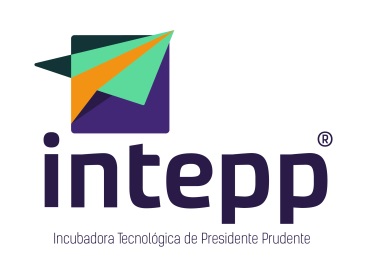 INCUBADORA TECNOLÓGICA DE PRESIDENTE PRUDENTEPLANO DE NEGÓCIO: NOME DA EMPRESANOME DO FUNDADOR
NOME DO FUNDADORPresidente Prudente – Ano. MODELO DE NEGÓCIO Segmento de Clientes: xxxxxxxxxxxxxxxxxx        2.    Proposições de Valor: xxxxxxxxxxxxxxx              2.1 Mapa da empatia do Cliente                      2.1.1 Pensa e Sente: xxxxxxxxxxxxxxx                      2.1.2 Escuta: xxxxxxxxxxxxxxx                     2.1.3 Vê: xxxxxxxxxxxxxxx                     2.1.4 Fala e Faz: xxxxxxxxxxxxxxx                      2.1.5 Dor: xxxxxxxxxxxxxxx                      2.1.6 Ganhos: xxxxxxxxxxxxx Canais:  xxxxxxxxxxxxxxxRelacionamento com Clientes: xxxxxxxxxxxxxFontes de Receita: xxxxxxxxxxxxxxxRecursos-Chave: xxxxxxxxxxxxxxx Atividades-Chave: xxxxxxxxxxxxxxx Parcerias-Chave: xxxxxxxxxxxxxxx Estrutura de Custos: xxxxxxxxxxxPLANO DE MARKETING ANÁLISE SWOTCONCORRENTESFORÇASFRAQUEZAS------OPORTUNIDADESAMEAÇAS------EMPRESAPONTOS FORTESPONTOS FRACOSCONCORRENTE A---CONCORRENTE B---CONCORRENTE C---